Why Do Cells Divide?{This is the ROLE of cell division} What is the Result of Cell Division?{Good Thing to Know!}What is the cell cycle?{Important definition?}The Cell CycleG1 Phase{These are the key characteristics of the G1 Phase.} S Phase{DNA REPLICATION IS THE PURPOSE OF THE SYNTHESIS PHASE.} G2 PHASE{Good Thing to Know!}INTERPHASE{Important information?}Mitosis{Looks like we have an important definition here!} Prophase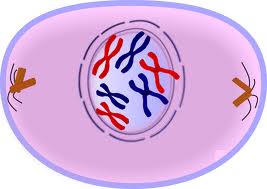 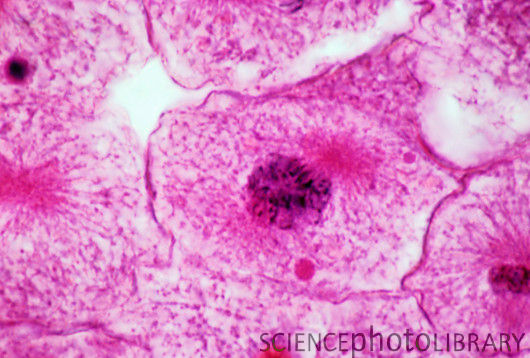 Prometaphase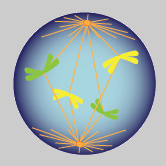 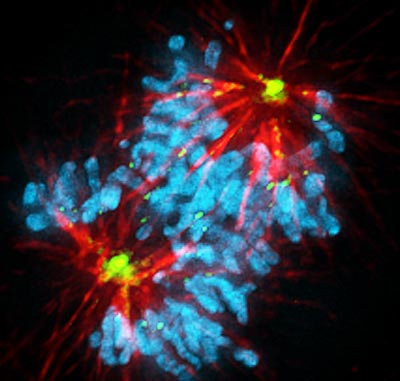 Metaphase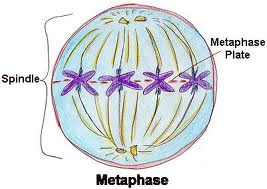 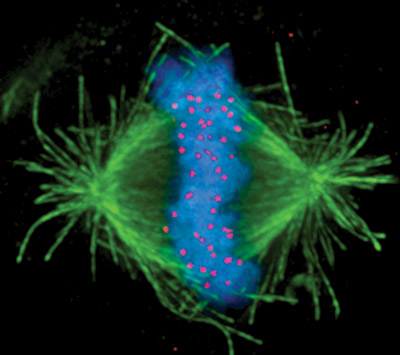 Anaphase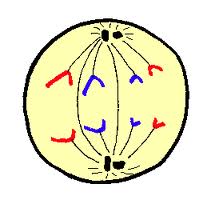 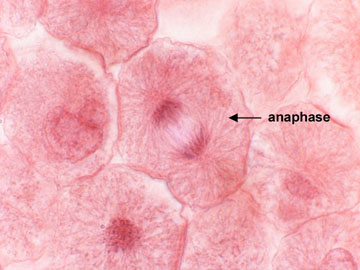 Telephase 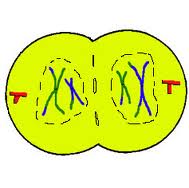 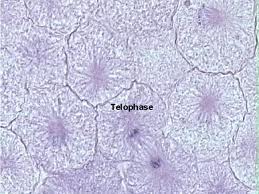 Cytokinesis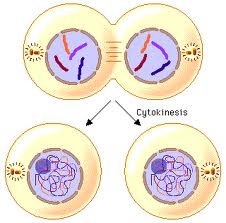 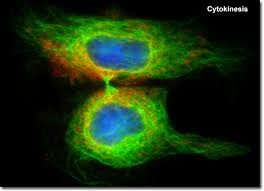 Regular Cell WorkProtein Supply IncreasesCell Grows in SizeDNA ReplicatesCell Continues to Grow Before Dividing